Titanium Dioxide, a critical raw material for paints – update on proposed re-classification in the EUAuthors: Dr. Uwe Wilkenhöner, Key Accounts & Projects Manager, KRONOS International Inc.AbstractTitanium dioxide is by far the most used pigment in the paint, coatings and printing ink industry. And with the latest developments in regulations within the European Union, a potential re-classificaton of TiO2 (suspected of causing cancer - category 2, on inhalation) is pending. This presention is giving an update on the current status and the potential implications for the coatings industry.CV Uwe WilkenhönerAfter graduating in chemical engineering at the University of Karlsruhe and Toulouse, Uwe Wilkenhöner, did his postdoctoral degree at the University of Cape Town, South Africa. After various positions in R&D and product management at DuPont Performance Coatings, he joined KRONOS as Innovation manager in 2007. After joining the marketing group, he is now in charge of technical support to key accounts in the paint industry and is also managing strategic projects for new business development at KRONOS.Contact details:E-Mail: 	uwe.wilkenhoener@kronosww.comPhone : 	+49 2143562282Address :	KRONOS International Inc.Peschstr. 551373 LeverkusenGermany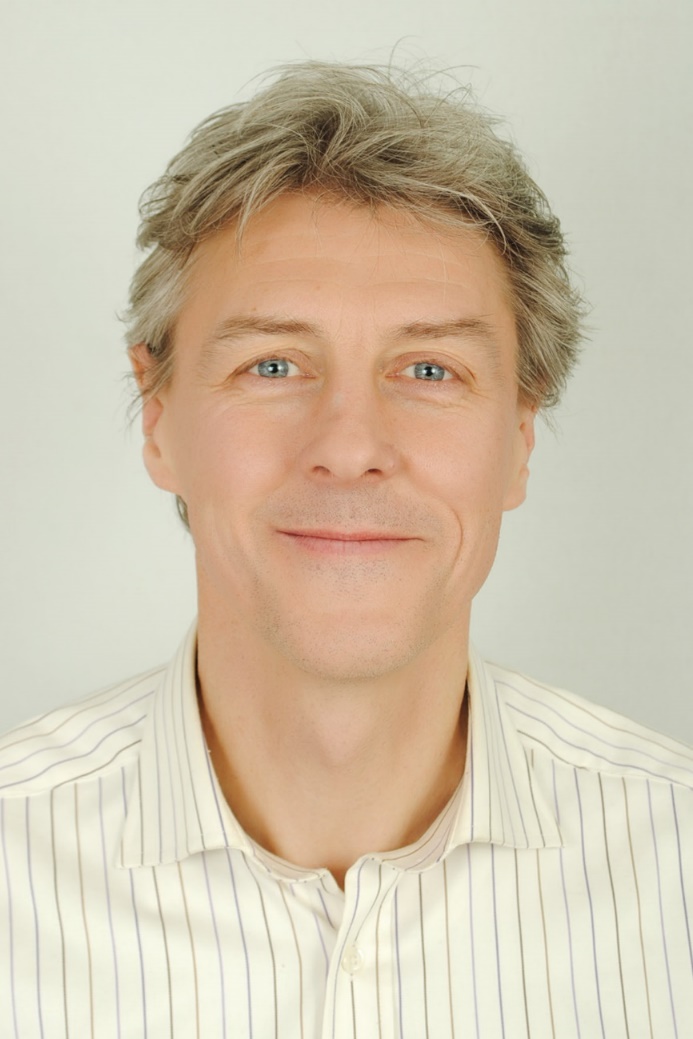 